	Abgabeliste für Personalakten
Die Akten werden für den laufenden Dienstbetrieb nicht mehr benötigt und ihre Aufbewahrungsfristen sind abgelaufen..Senden Sie die ausgefüllte Abgabeliste bitte in elektronischer Form an: Uniarchiv@ub.uni-paderborn.desowie einen Ausdruck der Abgabeliste an das Universitätsarchiv Datum			Unterschrift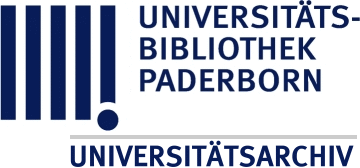 Zeichen: /SoStand: 20.11.2020anbietende/ abgebende Stelle / EinrichtungListe wurde erstellt
von Frau / Herrn:Datum:
     Tel.:
     E-Mail:
     Lfd. Nr.Aktenzeichen/
SachgebietskürzelFamiliennameVornameAkad. GradeGeburtsdatum(TT.MM.JJJJ)GeburtsortSterbedatum(TT.MM.JJJJ)DienstbezeichnungDienststelle(Institut/Fachbereich/Einrichtung/Betriebseinheit/Hochschulverwaltung)Bemerkungen zur Person (z.B. weitere Tätigkeit: Ort/Funktion/ Institution)1234567891011